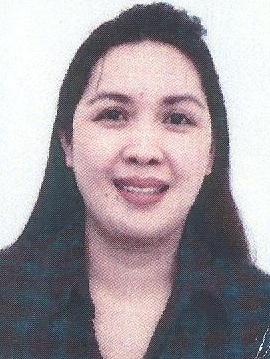 ROSELLE                                                                                                                                  C/o-Mobile No.:     +971503718643Email Add.:     rosellele.344519@2freemail.com Work Experience:2006 March- 2016 March (10 years)Receptionist/ Telephone Operator /Administrative AssistantAL AQILI FURNISHINS LLCMaintains soft and hard copies in good file management system for easy and faster retrieval and ensure updating of records whenever needed. Safe keeps official records and execute administrative policies determined by or in conjunction with other officials.Monitor and ensure the office stock with sufficient and relevant stationeries and maintaining office supplies and related inventory. Manage the fax simile and photocopying office and the incumbent office assistants.Screen and sort all incoming documents, proposes actions required, provides interface with other functionaries and ensures updating and completion of required actions.Ensure that proper outgoing courier service is up  to the standards of accounts department.Checking monthly bill of outgoing invoice and charged to the department concerned. Clients and visitors business cards scanning and directory updating.Passes on necessary information to callers. Assist HR with hiring procedures and related paperwork.Highlights of Qualifications:           •With almost 10 years extensive experience and front desk customer service capacities•Highly skilled in handling twelve     incoming calls and routing them appropriate•Excellent communication skills     with top management as well as      with other subordinates•Computer- well versed in MS     Office software (excel-word),     outlook, email and internetCapabilities:•Cooperative and Competent •Excellent Communication Skills •Calm and Accepting disposition •Fast Learner •Follow Instructions •Keen Listener •Punctual and Dedicated •Outspoken •Work Under PressureEducational background:Raja Soliman High School                             Secondary-GraduatePersonal Information:Citizenship     : Filipino                                                            Civil Status     : Married                                        Date of Birth  : 25 August 1971               Religion          : Christian                                                             Visa Status     : Employment                                           (can join immediately)    C  U  R  R  I  C  U  L  U  M  V  I  T  A  E